***Bezeichnung des Produktes******Verwendung******Firmenbezeichnung******Straße******Postleitzahl/Stadt******Telefon******FAX-Nr.******Auskunftgebender Bereich.******Notfall-Nr.******Angaben zu Giftzentralen******Mögliche Gefährdungen  für Mensch und Umwelt nicht Loctite*****GHS Classification******Classification DPD – Hazardous Substance Rating (EU)******wenn YEA_1023_043 gefüllt, wird diese Eigenschaft ausgegeben, sonst die alte SAP_EHS_1023_043***Remark******GHS label elements **Wenn YEA_1023_044 gefüllt ist, wird diese Eigenschaft ausgegeben, die alte SAP_EHS_1023_044***GHS Pictograms******GHS Signal word******GHS Hazard information******GHS Precautionary statements******Kennzeichnungselemente (DPD)*****Besondere Kennzeichnung******Gefahrenauslöser******Sensibilisierende Stoffe >= 0,1%******Carcinogenic substances ******Other hazards******Stoffe********************* alte Tabelle ***********************Gemische******Charakterisierung von Zubereitungen*********************Inhaltsstoffangaben bei gefährlichen Zubereitungen****** alte Tabelle ***********************Zusätzliche Inhaltsstoffe******Allergene Duftstoffe >= 100 ppm******Inhaltsstoffangabe: Bemerkung zum SDB******allgemeine Hinweise******nach Einatmen******nach Hautkontakt ******nach Augenkontakt******nach Verschlucken******Most important symptoms and effects******Indication of immediate medical attention and special treatment needed******Brandverhalten******Geeignete Löschmittel******Ungeeignete Löschmittel******Special hazards arising from the substance or mixture******Besondere Schutzausrüstung bei Brandbekämpfung******Zusätzliche Hinweise Brandbekämpfung******Personenbezogene Vorsichtsmaßnahmen******Umweltschutzmaßnahmen******Verfahren zur Reinigung und Beseitigung******Zu vermeidende Bedingungen bei der Beseitigung******Nationale Besonderheiten Dänemark*****Abfallentsorgung*****Verweis auf andere Abschnitte******Handhabung******Hinweise zum sicheren Umgang******Brand- und Explosionsschutz******Nationale dänische Besonderheiten/ Vorschrift zur Handhabung******Allgemeine Schutz- und Hygienemaßnahmen*****Hygienemaßnahmen*****Allgemeine Schutzmaßnahmen*****Lagerung******Allg. Hinweise zur Lagerung******Einzuhaltende Lagerbedingungen*****Zusammenlagerungshinweise*****Lagerung brennbarer Flüssigkeiten*****Specific end uses*****Bestandteile mit Arbeitsplatzgrenzwerten******Exposure controls*****Zusätzliche Hinweise zur Gestaltung technischer Anlagen*****Persönliche Schutzausrüstung*****Atemschutz*****Handschutz*****Augenschutz*****Körperschutz*****Hinweise persönl. Schutzausrüstung*****Nationale Besonderheiten Dänemark*****Allgemeine Eigenschaften********Lieferform********Beschaffenheit******Geruch******1. Phase Grundfarbe******PH-Wert******Siedepunkt/-bereich******Flammpunkt******Zersetzungstemperatur******Dampfdruck******Dichte******Schüttdichte******dyn. Viskosität******Viskosität kinematisch******Explosivität ******Löslichkeit qualitativ******Erstarrungspunkt/-bereich******Schmelzpunkt/-bereich******Entzündlichkeit nach GefStoffV*****Selbstentzündungstemperatur******Untere/obere Explosionsgrenze******Octanol/Wasser-Verteilungskoeffizient ******Verdampfungsgeschwindigkeit ******Relative Dampfdichte******Festkörpergehalt ******Oxidising properties ******Auslaufviskosität******Erweichungspunkt/-bereich******Glimmtemperatur*****Brennzahl*****Untere Staubexplosionsgrenze******Staubexplosionsklasse ******Mindestzündenergie ******Zündtemperatur******Stabilität******Reactivity / Zu vermeidende Stoffe******Chemical stability******Possibility of hazardous reactions******Conditions to avoid / Zu vermeidende Bedingungen ******Incompatible materials******Hazardous decomposition products / Gefährliche Zersetzungsprodukte******Dänemark: Curing time****** Information on toxicological effects ****** Tabelle ACUT oral Toxicity ******Acut oral******Acut oral******Acut oral******Acut oral***v***Acut dermal******Acut dermal******Acut dermal******Acut dermal******Acut inhalativ******Acut inhalativ****** Skin corrosion / irritation ******Skin corrosion / irritation******Skin corrosion / irritation******Skin corrosion / irritation******Skin corrosion / irritation****** Serious eye damage / irritation ******Serious eye damage / irritation******Serious eye damage / irritation******Serious eye damage / irritation******Serious eye damage / irritation****** Respiratory or skin sensitization ******Respiratory or skin sensitization******Respiratory or skin sensitization******Respiratory or skin sensitization******Respiratory or skin sensitization****** Mutagenicity  (in vitro und in vivo)****** Mutagenicity  (in vitro und in vivo)****** Mutagenicity  (in vitro und in vivo)****** Mutagenicity  (in vitro und in vivo)****** Mutagenicity  (in vitro und in vivo)****** Repeated dose toxicity****** Repeated dose toxicity****** Repeated dose toxicity****** Carcinogenicity****** Reproductive Toxicity ******Reproductive toxicity******Reproductive toxicity******Reproductive toxicity******Reproductive toxicity******Allgemeine Angaben zur Ökologie***** Tabelle Akute Fischtoxizität ****** Persistence and degradability****** Persistence and degradability****** Persistence and degradability****** Persistence and degradability****** Persistence and degradability****** Bioaccumulative potential Mobility in soil (Partition Coeffizient)****** Results of PBT and vPvB assessment******Sonstige Angaben******Entsorgung des Produktes******Entsorgung ungereinigter Verpackungen*****Empfohlenes Reinigungsmittel*****Abfallschlüssel*****Nationale Besonderheiten Dänemark*****Abfallentsorgung Kap. 13*****Nationale Vorschriften******Deutschland******Österreich******Belgien******Niederlande******Schweiz******Italien******Frankreich******Norwegen******Dänemark******Tschechische Republik******Großbritannien******Polen******Ungarn******Rumänien******Litauen******Bulgarien******Slowakei******generell*****Biozide******Deutschland*****Wassergefährdungsklasse******BG-Vorschriften, -Regeln, -Infos*****Lagerklasse******TRG300******TA-Luft******GIS-Bau Info*****GEV Info*****Temperaturklasse nach EN 50014*****Nationale Hinweise DE*****Österreich*****Allgemeine Hinweise Österreich******VbF-Klasse******Belgien*****Allgemeine Hinweise Belgien******Niederlande*****Allgemeine Hinweise Niederlande******Schweiz*****Giftklasse Schweiz******Allgemeine Hinweise Schweiz******Allgemeine Hinweise Italien******Frankreich*****Nationale Vorschriften Frankreich******Allgemeine Hinweise******Arbeitsschutz Tabellen Nr******INRS Card No******Norwegen*****Nationale Vorschriften Norwegen******Dänemark*****Nationale Vorschriften Dänemark******Danske saerrelger******Nationale Bestimmungen******Dänische Code-Nummer*****Schweden*****Nationale Vorschriften Schweden******Tschechische Republik*****Nationale Vorschriften Tschechische Republik******Großbritannien*****Nationale Vorschriften Großbritannien******Polen*****Nationale Vorschriften Polen******Rumänien*****Nationale Vorschriften Rumänien******Bulgarien*****Nationale Vorschriften Bulgarien******Ungarn*****Nationale Vorschriften Ungarn******Litauen*****Nationale Vorschriften Litauen******Slowakei*****Nationale Vorschriften Slowakei******Inhaltsstoffangabe lt. Etikett******generell*****Biozide******Deutschland*****Wassergefährdungsklasse******BG-Vorschriften, -Regeln, -Infos*****Lagerklasse******TRG300******TA-Luft******GIS-Bau Info*****GEV Info*****Temperaturklasse nach EN 50014*****Nationale Hinweise DE*****Österreich*****Allgemeine Hinweise Österreich******VbF-Klasse******Belgien*****Allgemeine Hinweise Belgien******Niederlande*****Allgemeine Hinweise Niederlande******Schweiz*****Giftklasse Schweiz******Allgemeine Hinweise Schweiz******Allgemeine Hinweise Italien******Frankreich*****Nationale Vorschriften Frankreich******Allgemeine Hinweise******Arbeitsschutz Tabellen Nr******INRS Card No******Norwegen*****Nationale Vorschriften Norwegen******Dänemark*****Nationale Vorschriften Dänemark******Danske saerrelger******Nationale Bestimmungen******Dänische Code-Nummer*****Schweden*****Nationale Vorschriften Schweden******Tschechische Republik*****Nationale Vorschriften Tschechische Republik******Großbritannien*****Nationale Vorschriften Großbritannien******Polen*****Nationale Vorschriften Polen******Rumänien*****Nationale Vorschriften Rumänien******Bulgarien*****Nationale Vorschriften Bulgarien******Ungarn*****Nationale Vorschriften Ungarn******Litauen*****Nationale Vorschriften Litauen******Slowakei*****Nationale Vorschriften Slowakei******Inhaltsstoffangabe lt. Etikett******generell*****Biozide******Deutschland*****Wassergefährdungsklasse******BG-Vorschriften, -Regeln, -Infos*****Lagerklasse******TRG300******TA-Luft******GIS-Bau Info*****GEV Info*****Temperaturklasse nach EN 50014*****Nationale Hinweise DE*****Österreich*****Allgemeine Hinweise Österreich******VbF-Klasse******Belgien*****Allgemeine Hinweise Belgien******Niederlande*****Allgemeine Hinweise Niederlande******Schweiz*****Giftklasse Schweiz******Allgemeine Hinweise Schweiz******Allgemeine Hinweise Italien******Frankreich*****Nationale Vorschriften Frankreich******Allgemeine Hinweise******Arbeitsschutz Tabellen Nr******INRS Card No******Norwegen*****Nationale Vorschriften Norwegen******Dänemark*****Nationale Vorschriften Dänemark******Danske saerrelger******Nationale Bestimmungen******Dänische Code-Nummer*****Schweden*****Nationale Vorschriften Schweden******Tschechische Republik*****Nationale Vorschriften Tschechische Republik******Großbritannien*****Nationale Vorschriften Großbritannien******Polen*****Nationale Vorschriften Polen******Rumänien*****Nationale Vorschriften Rumänien******Bulgarien*****Nationale Vorschriften Bulgarien******Ungarn*****Nationale Vorschriften Ungarn******Litauen*****Nationale Vorschriften Litauen******Slowakei*****Nationale Vorschriften Slowakei******Inhaltsstoffangabe lt. Etikett******generell*****Biozide******Deutschland*****Wassergefährdungsklasse******BG-Vorschriften, -Regeln, -Infos*****Lagerklasse******TRG300******TA-Luft******GIS-Bau Info*****GEV Info*****Temperaturklasse nach EN 50014*****Nationale Hinweise DE*****Österreich*****Allgemeine Hinweise Österreich******VbF-Klasse******Belgien*****Allgemeine Hinweise Belgien******Niederlande*****Allgemeine Hinweise Niederlande******Schweiz*****Giftklasse Schweiz******Allgemeine Hinweise Schweiz******Allgemeine Hinweise Italien******Frankreich*****Nationale Vorschriften Frankreich******Allgemeine Hinweise******Arbeitsschutz Tabellen Nr******INRS Card No******Norwegen*****Nationale Vorschriften Norwegen******Dänemark*****Nationale Vorschriften Dänemark******Danske saerrelger******Nationale Bestimmungen******Dänische Code-Nummer*****Schweden*****Nationale Vorschriften Schweden******Tschechische Republik*****Nationale Vorschriften Tschechische Republik******Großbritannien*****Nationale Vorschriften Großbritannien******Polen*****Nationale Vorschriften Polen******Rumänien*****Nationale Vorschriften Rumänien******Bulgarien*****Nationale Vorschriften Bulgarien******Ungarn*****Nationale Vorschriften Ungarn******Litauen*****Nationale Vorschriften Litauen******Slowakei*****Nationale Vorschriften Slowakei******Inhaltsstoffangabe lt. Etikett******generell*****Biozide******Deutschland*****Wassergefährdungsklasse******BG-Vorschriften, -Regeln, -Infos*****Lagerklasse******TRG300******TA-Luft******GIS-Bau Info*****GEV Info*****Temperaturklasse nach EN 50014*****Nationale Hinweise DE*****Österreich*****Allgemeine Hinweise Österreich******VbF-Klasse******Belgien*****Allgemeine Hinweise Belgien******Niederlande*****Allgemeine Hinweise Niederlande******Schweiz*****Giftklasse Schweiz******Allgemeine Hinweise Schweiz******Allgemeine Hinweise Italien******Frankreich*****Nationale Vorschriften Frankreich******Allgemeine Hinweise******Arbeitsschutz Tabellen Nr******INRS Card No******Norwegen*****Nationale Vorschriften Norwegen******Dänemark*****Nationale Vorschriften Dänemark******Danske saerrelger******Nationale Bestimmungen******Dänische Code-Nummer*****Schweden*****Nationale Vorschriften Schweden******Tschechische Republik*****Nationale Vorschriften Tschechische Republik******Großbritannien*****Nationale Vorschriften Großbritannien******Polen*****Nationale Vorschriften Polen******Rumänien*****Nationale Vorschriften Rumänien******Bulgarien*****Nationale Vorschriften Bulgarien******Ungarn*****Nationale Vorschriften Ungarn******Litauen*****Nationale Vorschriften Litauen******Slowakei*****Nationale Vorschriften Slowakei******Inhaltsstoffangabe lt. Etikett******VOC-Gehalt ******VOC-MSDS ******VOC Farben und Lacke (EU)******Detergenzienverordnung, wenn gefordert******R-Sätze aus Kapitel 2******H-Sätze aus Kapitel 2******Sonstige Angaben******Nationale Vorschriften Dänemark******Besondere Phrasen******Schweden*****Nationale Vorschriften Schweden***ODDELEK 1: Identifikacija snovi/zmesi in družbe/podjetja1.1 Identifikator izdelka 1.1 Identifikator izdelka Somat All in 11.2 Pomembne identificirane uporabe snovi ali zmesi in odsvetovane uporabe1.2 Pomembne identificirane uporabe snovi ali zmesi in odsvetovane uporabePredvidena uporabadetergent za strojno pomivanje posode
1.3 Podrobnosti o dobavitelju varnostnega lista Henkel Slovenija d.o.o. Industrijska 232506SI: MariborTel.: 02 2222100Št. faksa: 02 2222546henkel.slovenija@henkel.com  1.4 Telefonska številka za nujne primere 1.4 Telefonska številka za nujne primere Navodilo v primeru zdravstvene ogroženosti: nemudoma se posvetovati z osebnim ali dežurnim zdravnikom, le v primeru življenjske ogroženosti poklicati 112. Dodatne informacije tudi na tel. št. + 386 02 2222 100 med 8.00 in 16.00.  Navodilo v primeru zdravstvene ogroženosti: nemudoma se posvetovati z osebnim ali dežurnim zdravnikom, le v primeru življenjske ogroženosti poklicati 112. ODDELEK 2:Določitev nevarnosti2.1 Razvrstitev snovi ali zmesiRazvrstitev v skladu z (ES) št. 1272/2008 (CLP):Eye Irrit. 2H319 Povzroča hudo draženje oči.2.2 Elementi etiketeElementi etikete (CLP):Piktogram za nevarnost: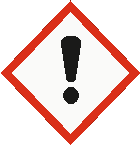 Opozorilna beseda:Pozor Stavek o nevarnosti:H319 Povzroča hudo draženje oči. Previdnostni stavek:P101 Če je potreben zdravniški nasvet, mora biti na voljo posoda ali etiketa proizvoda. P102 Hraniti zunaj dosega otrok. P280 Nositi zaščito za oči. P305+P351 PRI STIKU Z OČMI: Previdno izpirati z vodo nekaj minut. P337+P313 Če draženje oči ne preneha: Poiščite zdravniško pomoč/oskrbo. 2.3. Druge nevarnosti 2.3. Druge nevarnosti Nobene pri ustrezni uporabi. ODDELEK 3: Sestava/podatki o sestavinah3.1 Snovi 3.2 Zmesi Nevarne snovi po CLP (ES) št. 1272/2008:Nevarne sestavineŠt. CASEINECSREACH-Reg št.VsebnostRazvrščanje Natrijev karbonat 497-19-8207-838-801-2119485498-19>=  10- <  20 %Draženje oči  2H319 Disodium carbonate, compound with hydrogen peroxide (2:3) 15630-89-4239-707-601-2119457268-30>=  10- <  20 %Oksidativne trdne snovi  2H272akutna strupenost  4;  Prek ustH302Huda poškodba oči  1H318 Tetranatrijev (1-hidroksietiliden)bisfosfonat 3794-83-0223-267-701-2119647955-23>=   5- <  10 %akutna strupenost  4H302Draženje oči  2H319 Polyethylene glycol MW 4000 25322-68-3>=   1- <   5 %Besedilo H - stavkov, ki so navedeni le s številkami, je v oddelku 16 ''Drugi podatki''.ODDELEK 4: Ukrepi za prvo pomoč4.1 Opis ukrepov za prvo pomoč Splošne informacije: Splošne informacije: Pri zdravstvenih težavah poiskati zdravniško pomoč.Vdihavanje:Vdihavanje:Na sveži zrak. Pri  oteženem dihanju takoj poiskati zdravniško pomoč.Stik s kožo:Stik s kožo:Izpirati z vodo. Sleči z izdelkom onesnaženo obleko.Stik z očmi:Stik z očmi:Izpirati takoj z obilo tekoče vode (10 minut).Po potrebi poiskati zdravniško pomoč.Zaužitje:Zaužitje:Ne izzivati bruhanja, takoj poiskati zdravniško pomoč.Sprati usta z vodo, (le če je oseba pri zavesti).4.2 Najpomembnejši simptomi in učinki, akutni in zapozneli4.2 Najpomembnejši simptomi in učinki, akutni in zapozneliPri vdihavanju: draženje dihalnih poti, kašelj. Pri vdihavanju večjih količin krč v grlu s težkim dihanjem. Pri stiku s kožo: prehodno draženje kože (rdečina, oteklina, skelenje). Pri stiku z očmi: zmerno do močno draženje oči (pordečitev, oteklina, pekoč občutek, solzenje). Pri zaužitju: zaužitje lahko povzroči draženje v ustih, žrelu in prebavnem traktu, ter drisko in bruhanje. Izbljuvek lahko dospe v pljuča in povzroči poškodbo (aspiracija).4.3 Navedba kakršne koli takojšnje medicinske oskrbe in posebnega zdravljenja4.3 Navedba kakršne koli takojšnje medicinske oskrbe in posebnega zdravljenjaPri vdihavanju: ni posebnih napotkov. Pri stiku s kožo: ni posebnih napotkov. Pri stiku z očmi : ni posebnih napotkov. Pri zaužitju: ne izzvati bruhanja. En odmerek negazirane tekočine (voda, čaj). Pri zaužitju: pri zaužitju večje ali neznane količine odmerek protipenilca (Dimeticon ali Simeticon). ODDELEK 5: Protipožarni ukrepi5.1 Sredstva za gašenje5.1 Sredstva za gašenje5.1 Sredstva za gašenjeUstrezna sredstva za gašenje:Ustrezna sredstva za gašenje:Razpršeni vodni curek (po možnosti se izogibati nerazpršenemu vodnemu curku). Protipožarne ukrepe prilagoditi pogojem okolja. Ročni gasilniki so primerni za začetne požare. Sam proizvod ne gori.Zaradi varnostnih razlogov neprimerna sredstva za gašenjeZaradi varnostnih razlogov neprimerna sredstva za gašenjeni5.2 Posebne nevarnosti v zvezi s snovjo ali zmesjoNevarni proizvodi gorenja lahko nastanejo s pirolizo in/ali ogljikov monoksid.5.3 Nasvet za gasilce5.3 Nasvet za gasilceUporabljati osebno varovalno opremo in neodvisni dihalni aparat.ODDELEK 6: Ukrepi ob nenamernih izpustih6.1 Osebni varnostni ukrepi, zaščitna oprema in postopki v sili6.1 Osebni varnostni ukrepi, zaščitna oprema in postopki v siliPri izpustu večjih količin obvestiti gasilce. Izogibati se stika z očmi in kožo. Poskrbeti-zagotoviti primerno zračenje. 6.2 Okoljevarstveni ukrepi 6.2 Okoljevarstveni ukrepi Ne sme priti v kanalizacijo / površinsko vodo / podtalnico. 6.3 Metode in materiali za zadrževanje in čiščenje 6.3 Metode in materiali za zadrževanje in čiščenje Pobrati mehansko. Ostanke odplakniti z obilo vode. 6.4 Sklicevanje na druge oddelke 6.4 Sklicevanje na druge oddelke Glejte priporočilo v oddelku 8. ODDELEK 7: Ravnanje in skladiščenje7.1 Varnostni ukrepi za varno ravnanje Pri pravilni uporabi niso potrebni posebni ukrepi. Higienski ukrepi: Zaščitna oprema je potrebna le pri industrijski uporabi oz. velikih pakiranjih (ne velja za gospodinjska pakiranja). Preprečiti stik z očmi in kožo. Takoj sleči vsa kontaminirana, prepojena oblačila. Sprati kontaminacije s kože z obilo vode, nega kože.7.2 Pogoji za varno skladiščenje, vključno z nezdružljivostjo7.2 Pogoji za varno skladiščenje, vključno z nezdružljivostjoSkladiščiti na suhem med +5°C in + 40 °C. Upoštevati nacionalne predpise. 7.3 Posebne končne uporabe 7.3 Posebne končne uporabe detergent za strojno pomivanje posode
ODDELEK 8: Nadzor izpostavljenosti/osebna zaščitaRelevantno le za poklicno/industrijsko uporabo.8.1 Parametri nadzora Velja za SlovenijaSestavina [Nadzorovana snov] ppm mg/m3Meje izpostavljenosti Kratkotrajna izpostavljenost / Opombe Opombe Polietilen glikol 600 (PEG 600) [inhalabilna frakcija]Polietilen glikol (PEG) - srednja molska masa = 200-400) [inhalabilna frakcija]25322-68-31.000Časovno umerjeno povprečje (TWA):Če je v skladu z vrednostmi OEL in BEL, ne sme biti tveganja za škodljivost za razmnoževanje.SI OEL Polietilen glikol 600 (PEG 600) [inhalabilna frakcija]Polietilen glikol (PEG) - srednja molska masa = 200-400) [inhalabilna frakcija]25322-68-3Multiplikator STEL (STEL = TWA * multiplikator STEL):4SI OEL 8.2 Nadzor izpostavljenostiZaščita dihal: Zaščita dihal: Pri prašenju nositi masko P2.Zaščita rok: Zaščita rok: Za stik z izdelkom se po EN 374 priporoča uporabo zaščitnih rokavic iz specialnega nitrila (debelina materiala > 0.1 mm, prebojni čas > 480 min razred 6). Upoštevajte, da so lahko v primeru dolgotrajnega ali večkratnega stika časi penetracije v praksi mnogo krajši od časov, ki so opredeljeni z ozirom na EN 374. Vselej je treba preveriti ustreznost zaščitnih rokavic za določeno delovno mesto (npr. mehanska in toplotna obremenitev, antistatični učinki, itd.).Že ob prvih znakih obrabe je treba rokavice nemudoma zamenjati. Priporočamo redno menjavo rokavic za enkratno uporabo in izdelavo danim pogojem prilagojenega plana za nego rok v sodelovanju s proizvajalcem rokavic in poklicnim združenjem.Zaščita oči: Zaščita oči: Nositi ob straneh zaprta varovalna očala.Zaščita telesa: Zaščita telesa: Zaščitna obleka proti kemikalijam. Upoštevati navodila proizvajalca.ODDELEK 9: Fizikalne in kemijske lastnosti9.1 Podatki o osnovnih fizikalnih in kemijskih lastnostih Sledeči podatki veljajo za celo zmes. Videz tableteoglato z vdolbinomodra, rdečaVonjcitronastpH(20 °C (68 °F); Konc.:: 10 % izdelek

; Top. (kratica za topila): voda
)10,3 - 11,3Začetna točka vreliščaNi določenoPlameniščeNi določenoTemperatura razpadanjaNi določenoParni tlakNi določenoGostotaNi določenoNasipna gostotaNi določenoViskoznostNi določenoViskoznost (kinematična)Ni določenoEksplozivne lastnostiNi določenoTopnost kvalitativnotopno v vodi Temperatura strditveNi določenoTočka tališčaNi določenoVnetljivostNi določenoTemperatura samovžigaNi določenoMeje eksplozivnostiNi določenoPorazdelitveni koeficient: n-oktanol/vodaNi določenoHitrost izparevanjaNi določenoParna gostotaNi določenoOksidativne lastnostiNi določeno9.2 Drugi podatkiNi določenoODDELEK 10: Obstojnost in reaktivnost10.1. Reaktivnost 10.1. Reaktivnost Brez pri pravilni uporabi.10.2. Kemijska stabilnost10.2. Kemijska stabilnostStabilno pod normalnimi pogoji temperature in tlaka.10.3 Možnost poteka nevarnih reakcij10.3 Možnost poteka nevarnih reakcijGlej poglavje reaktivnost10.4. Pogoji, ki se jim je treba izogniti10.4. Pogoji, ki se jim je treba izognitiSe ne razkraja pri ustrezni uporabi.10.5. Nezdružljivi materiali 10.5. Nezdružljivi materiali Nobene pri ustrezni uporabi.10.6. Nevarni produkti razgradnje 10.6. Nevarni produkti razgradnje Se ne razkraja pri ustrezni uporabi.ODDELEK 11: Toksikološki podatki11.1. Podatki o toksikoloških učinkihAkutna oralna toksičnost:Nevarne sestavineŠt. CASTip VrednostVrednostVodilo za aplikacijeČas izpostavljenostiPrimerkiMetodaNatrijev karbonat497-19-8***Acut oral***LD50***Acut oral***2.800 mg/kg***Acut oral*** oral ***Acut oral******Acut oral***podgana***Acut oral***Disodium carbonate, compound with hydrogen peroxide (2:3)15630-89-4***Acut oral***LD50***Acut oral***1.034 mg/kg***Acut oral*** oral ***Acut oral******Acut oral***podgana***Acut oral***EPA GuidelineTetranatrijev (1-hidroksietiliden)bisfosfonat3794-83-0***Acut oral***LD50***Acut oral***940 mg/kg***Acut oral*** oral ***Acut oral******Acut oral***podgana***Acut oral***OECD Guideline 401 (Acute Oral Toxicity)Polyethylene glycol MW 400025322-68-3***Acut oral***LD50***Acut oral***> 2.000 mg/kg***Acut oral*** oral ***Acut oral******Acut oral***podgana***Acut oral***Akutna dermalna toksičnost:Nevarne sestavineŠt. CASTip VrednostVrednostVodilo za aplikacijeČas izpostavljenostiPrimerkiMetodaNatrijev karbonat497-19-8***Acut dermal***LD50***Acut dermal***> 2.000 mg/kg***Acut dermal*** dermalno ***Acut dermal******Acut dermal***kunec***Acut dermal***Disodium carbonate, compound with hydrogen peroxide (2:3)15630-89-4***Acut dermal***LD50***Acut dermal***> 2.000 mg/kg***Acut dermal*** dermalno ***Acut dermal******Acut dermal***kunec***Acut dermal***OECD Guideline 402 (Acute Dermal Toxicity)Tetranatrijev (1-hidroksietiliden)bisfosfonat3794-83-0***Acut dermal***LD50***Acut dermal***> 5.000 mg/kg***Acut dermal*** dermalno ***Acut dermal******Acut dermal***kunec***Acut dermal***OECD Guideline 402 (Acute Dermal Toxicity)Akutna inhalacijska toksičnost:Nevarne sestavineŠt. CASTip VrednostVrednostVodilo za aplikacijeČas izpostavljenostiPrimerkiMetodaNatrijev karbonat497-19-8***Acut inhalativ***Acute toxicity estimate (ATE)LC50***Acut inhalativ*** 5,1 mg/l***Acut inhalativ***  vdihavanje vdihavanje ***Acut inhalativ*** 2 h***Acut inhalativ***podgana***Acut inhalativ*** Strokovna presojaJedkost za kožo/draženje kože:Nevarne sestavineŠt. CASRezultatČas izpostavljenostiPrimerkiMetodaNatrijev karbonat497-19-8Ne dražilno4 hkunecOECD Guideline 404 (Acute Dermal Irritation / Corrosion)Disodium carbonate, compound with hydrogen peroxide (2:3)15630-89-4rahlo dražilnokunecEPA GuidelineTetranatrijev (1-hidroksietiliden)bisfosfonat3794-83-0Ne dražilno4 hkunecOECD Guideline 404 (Acute Dermal Irritation / Corrosion)Resne okvare oči/draženje:Nevarne sestavineŠt. CASRezultatČas izpostavljenostiPrimerkiMetodaNatrijev karbonat497-19-8dražilnokunecDisodium carbonate, compound with hydrogen peroxide (2:3)15630-89-4Visoko dražilen24 hkunecOECD Guideline 405 (Acute Eye Irritation / Corrosion)Preobčutljivost pri vdihavanju ali stiku s kožo:Nevarne sestavineŠt. CASRezultatVrsta testaPrimerkiMetodaDisodium carbonate, compound with hydrogen peroxide (2:3)15630-89-4ne povzroča preobčutljivostiGuinejin maksimizacijski test na svinjimorski prašičekOECD Guideline 406 (Skin Sensitisation)Tetranatrijev (1-hidroksietiliden)bisfosfonat3794-83-0ne povzroča preobčutljivostiGuinejin maksimizacijski test na svinjimorski prašičekMagnusson and Kligman MethodMutagenost zarodnih celic:Nevarne sestavineŠt. CASRezultatVrsta študije / način dajanjaMetabolično aktiviranje  / čas izpostavljenostiPrimerkiMetodaNatrijev karbonat497-19-8negativenbacterial reverse mutation assay (e.g Ames test)zAmesov testDisodium carbonate, compound with hydrogen peroxide (2:3)15630-89-4negativenbacterial reverse mutation assay (e.g Ames test)Z in brezTetranatrijev (1-hidroksietiliden)bisfosfonat3794-83-0negativenbacterial reverse mutation assay (e.g Ames test)Z in brezAmesov testnegativencelična genetska mutacijska analiza sesalcevZ in brezOECD Guideline 476 (In vitro Mammalian Cell Gene Mutation Test)Tetranatrijev (1-hidroksietiliden)bisfosfonat3794-83-0negativenoralno: dajanjemišOECD Guideline 478 (Genetic Toxicology: Rodent Dominant Lethal Test)Strupenost pri ponovljenih odmerkihNevarne sestavineŠt. CASRezultat/vrednostVodilo za aplikacijeČas izpostavljenosti/ pogostost nanosaPrimerkiMetodaTetranatrijev (1-hidroksietiliden)bisfosfonat3794-83-0***ResultValue***41 mg/kg***Route of application***oralno: hranjenje***Exposure time / Frequency of treatment***90 dcontinuous***Species***podgana***Method***OECD Guideline 408 (Repeated Dose 90-Day Oral Toxicity in Rodents)***ResultValue******Route of application***oralno: hranjenje***Exposure time / Frequency of treatment***90 dcontinuous***Species***podgana***Method***OECD Guideline 408 (Repeated Dose 90-Day Oral Toxicity in Rodents)Strupenost za razmnoževanje:Nevarne sestavineŠt. CASRezultat / klasifikacijaPrimerkiČas izpostavljenostiPrimerkiMetodaTetranatrijev (1-hidroksietiliden)bisfosfonat3794-83-0112 mg/kgNOAEL F1 112 mg/kgDvo-generacijska študijaoralno: hranjenjepodganaOECD Guideline 416 (Two-Generation Reproduction Toxicity Study)112 mg/kgNOAEL F1 112 mg/kgDvo-generacijska študijaoralno: hranjenjepodganaOECD Guideline 416 (Two-Generation Reproduction Toxicity Study)ODDELEK 12: Ekološki podatki12.1. StrupenostStrupenost (ribe):Nevarne sestavineŠt. CASTip VrednostVrednostŠtudija akutne toksičnostiČas izpostavljenostiPrimerkiMetodaNatrijev karbonat497-19-8LC50 300 mg/lRibe96 hLepomis macrochirusOECD Guideline 203 (Fish, Acute Toxicity Test)Disodium carbonate, compound with hydrogen peroxide (2:3)15630-89-4LC50 70,7 mg/lRibe96 hPimephales promelasOECD Guideline 203 (Fish, Acute Toxicity Test)Tetranatrijev (1-hidroksietiliden)bisfosfonat3794-83-0LC50 310 mg/lRibe24 hSalmo gairdneri (new name: Oncorhynchus mykiss)LC50 2.180 mg/lRibe96 hCyprinodon variegatusPolyethylene glycol MW 400025322-68-3LC50 > 500 mg/lRibe96 hLeuciscus idusOECD Guideline 203 (Fish, Acute Toxicity Test)Strupenost (Daphnia):Nevarne sestavineŠt. CASTip VrednostVrednostŠtudija akutne toksičnostiČas izpostavljenostiPrimerkiMetodaNatrijev karbonat497-19-8EC50 200 - 227 mg/lDaphnia48 hCeriodaphnia sp.OECD Guideline 202 (Daphnia sp. Acute Immobilisation Test)Disodium carbonate, compound with hydrogen peroxide (2:3)15630-89-4EC50 4,9 mg/lDaphnia48 hDaphnia pulexOECD Guideline 202 (Daphnia sp. Acute Immobilisation Test)Tetranatrijev (1-hidroksietiliden)bisfosfonat3794-83-0EC50 527 mg/lDaphnia48 hDaphnia magnaOECD Guideline 202 (Daphnia sp. Acute Immobilisation Test)Strupenost (alge):Nevarne sestavineŠt. CASTip VrednostVrednostŠtudija akutne toksičnostiČas izpostavljenostiPrimerkiMetodaNatrijev karbonat497-19-8EC50 137 mg/lAlgae5 dNitzschia sp.OECD Guideline 201 (Alga, Growth Inhibition Test)Disodium carbonate, compound with hydrogen peroxide (2:3)15630-89-4EC50 70 mg/lAlgae240 hChlorella emersoniiTetranatrijev (1-hidroksietiliden)bisfosfonat3794-83-0EC50 9,16 mg/lAlgae96 hSelenastrum capricornutum (new name: Pseudokirchnerella subcapitata)OECD Guideline 201 (Alga, Growth Inhibition Test)12.2. Obstojnost in razgradljivostNevarne sestavineŠt. CASRezultat/vrednostVodilo za aplikacijeRazgradljivostMetodaTetranatrijev (1-hidroksietiliden)bisfosfonat3794-83-0***Result******Oxygen conditions******%Degradation of test substance***5 %***Method***OECD Guideline 301 D (Ready Biodegradability: Closed Bottle Test)***Result******Oxygen conditions******%Degradation of test substance***33 %***Method***OECD Guideline 302 B (Inherent biodegradability: Zahn-Wellens/EMPA Test)Polyethylene glycol MW 400025322-68-3***Result******Oxygen conditions***aerobno***%Degradation of test substance***90 - 100 %***Method***OECD Guideline 302 B (Inherent biodegradability: Zahn-Wellens/EMPA Test)***Result***biološko lahko razgradljivo***Oxygen conditions***aerobno***%Degradation of test substance***90 - 100 %***Method***OECD Guideline 301 A (new version) (Ready Biodegradability: DOC Die Away Test)12.3. Zmožnost kopičenja v organizmihV telesu se ne bioakumulira. 12.4. Mobilnost v tlehPodatki niso na razpolago.12.5. Rezultati ocene PBT in vPvBTa zmes ne vsebuje snovi, ki se ocenjujejo kot PBT ali vPvB.12.6. Drugi škodljivi učinki 12.6. Drugi škodljivi učinki Drugi škodljivi učinki proizvoda za okolje nam niso znani. ODDELEK 13: Odstranjevanje13.1. Metode ravnanja z odpadki Odstranjevanje izdelka:Odstranjevanje izdelka:Odstraniti v skladu z lokalnimi in nacionalnimi predpisi.Odstranjevanje neočiščene embalaže:Odstranjevanje neočiščene embalaže:V zbiranje materialov, ki jih je mogoče predelati, oddati samo popolnoma izpraznjeno ovojnino.ODDELEK 14: Podatki o prevozu14.1.UN številkaNi nevarno blago v smislu  RID, ADR,  ADN, IMDG, IATA-DGR.14.2.Pravilno odpremno ime ZNNi nevarno blago v smislu  RID, ADR,  ADN, IMDG, IATA-DGR.14.3.Razredi nevarnosti prevozaNi nevarno blago v smislu  RID, ADR,  ADN, IMDG, IATA-DGR.14.4.Skupina embalažeNi nevarno blago v smislu  RID, ADR,  ADN, IMDG, IATA-DGR.14.5.Nevarnosti za okoljeNi nevarno blago v smislu  RID, ADR,  ADN, IMDG, IATA-DGR.14.6.Posebni previdnostni ukrepi za uporabnikaNi nevarno blago v smislu  RID, ADR,  ADN, IMDG, IATA-DGR.14.7.Prevoz v razsutem stanju v skladu s Prilogo II k MARPOL in Kodeksom IBCn.a.ODDELEK 15: Zakonsko predpisani podatki15.1. Predpisi/zakonodaja o zdravju, varnosti in okolju, specifični za snov ali zmesOznačevanje sestavin v skladu z Uredbo o Detergentih (EC/648/2004) 5-15 % belila na osnovi kisikafosfonatipolikarboksilati< 5 % neionske površinsko aktivne snoviNadaljnje sestavine encimiparfumiLimoneneCitral15.2. Ocena kemijske varnostiOcena kemijske varnosti ni bila izvedena.ODDELEK 16: Drugi podatkiH272 Lahko okrepi požar; oksidativna snov.H302 Zdravju škodljivo pri zaužitju.H318 Povzroča hude poškodbe oči.H319 Povzroča hudo draženje oči.Ostala informacije: Ostala informacije: Podatki temeljijo na najnovejšem stanju našega znanja ter se nanašajo na izdelek, kot je dobavljen. Podajajo opis naših izdelkov glede na zahteve o varnosti in zaradi tega ne pomenijo zagotovila za določene lastnosti izdelka. 